110 學年度嘉義市林森國民小學辦理防災教育成果表2-4.依災害潛勢檢核結果製作家庭防災卡，並推廣使用家庭防災卡和 1991 報     平安留言平台之運用        學校名稱林森國小活動地點活動地點校園周圍不同災害別之災害潛勢檢核結果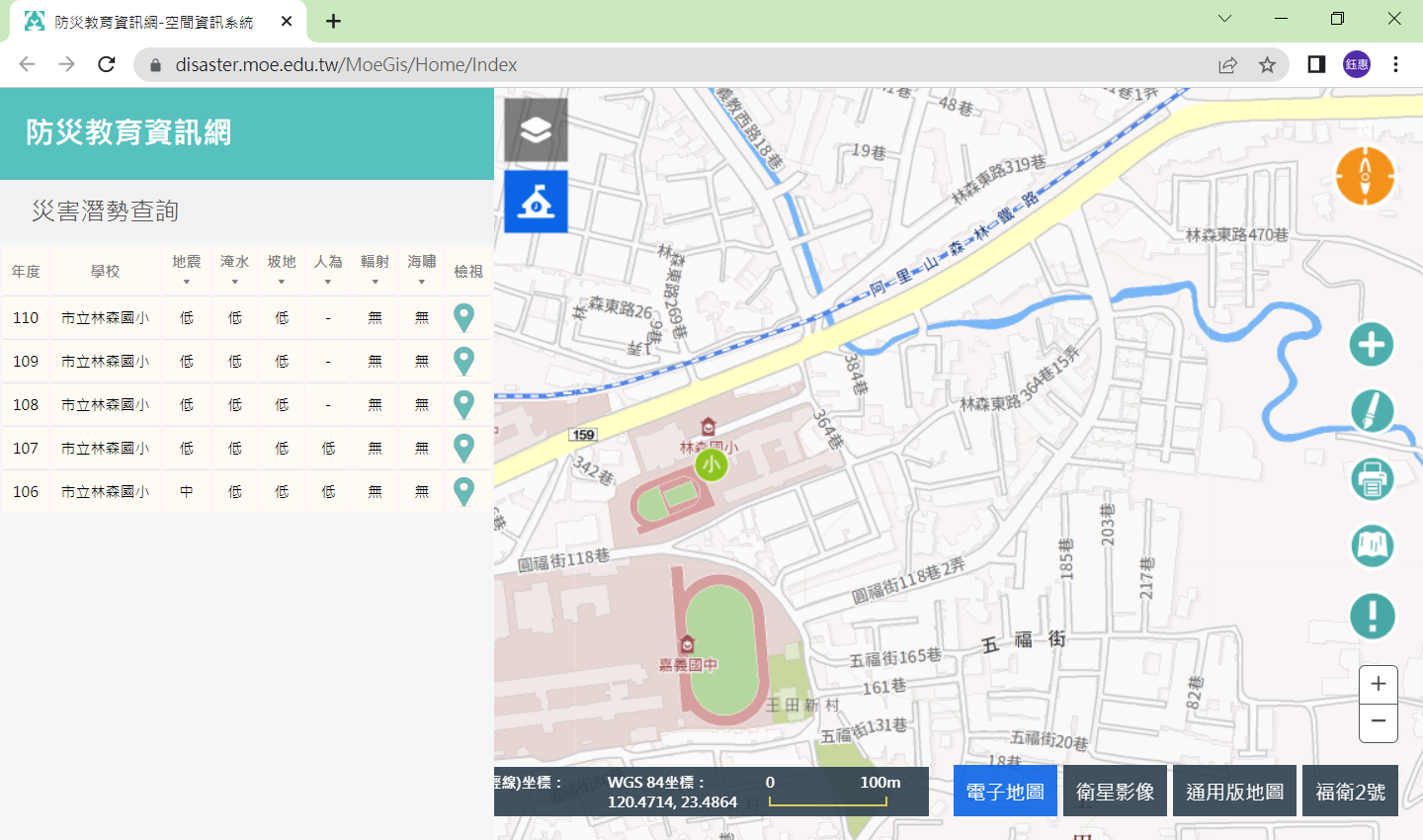 不同災害別之災害潛勢檢核結果不同災害別之災害潛勢檢核結果不同災害別之災害潛勢檢核結果不同災害別之災害潛勢檢核結果校園防災地圖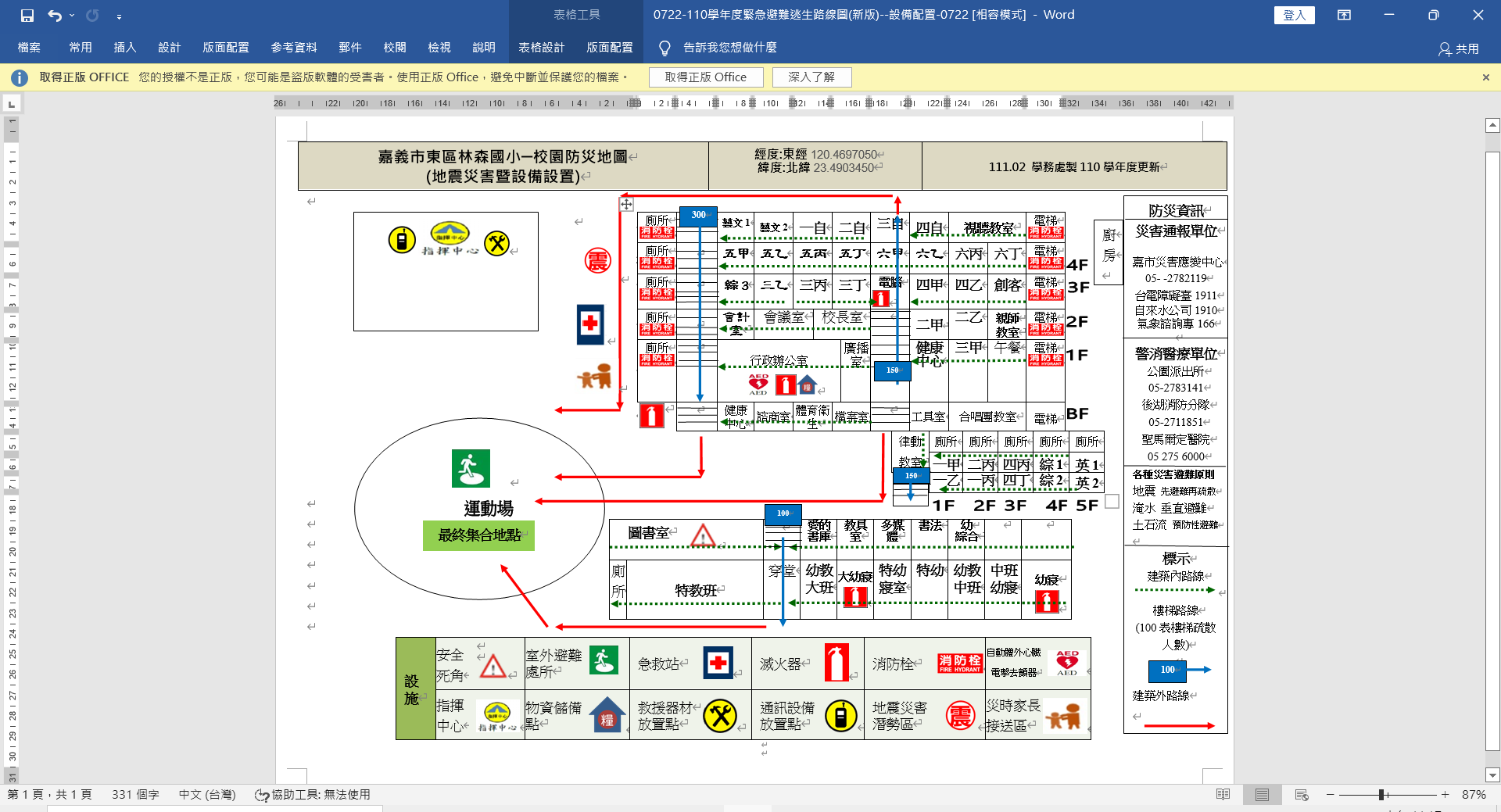 校園防災地圖校園防災地圖校園防災地圖校園防災地圖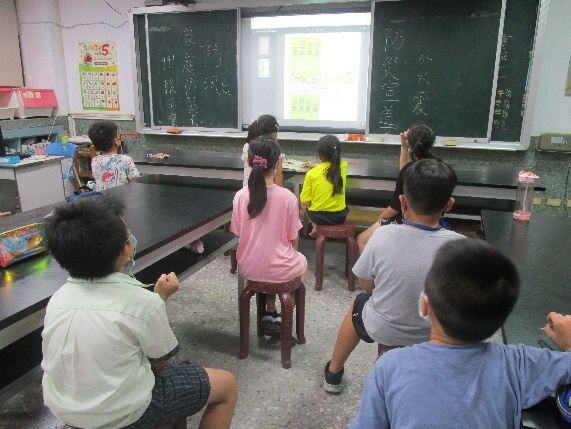 家庭防災卡宣導及填寫說明家庭防災卡宣導及填寫說明家庭防災卡宣導及填寫說明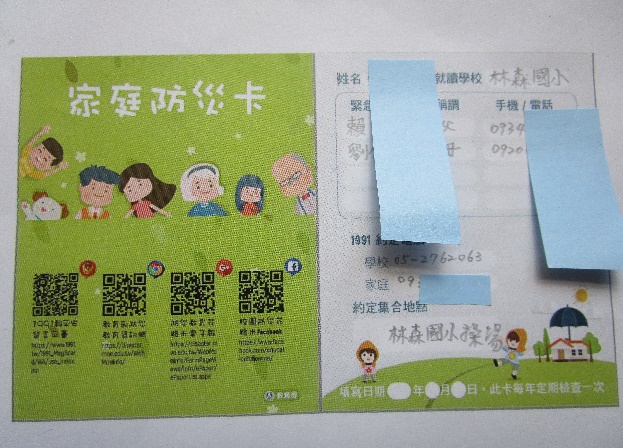 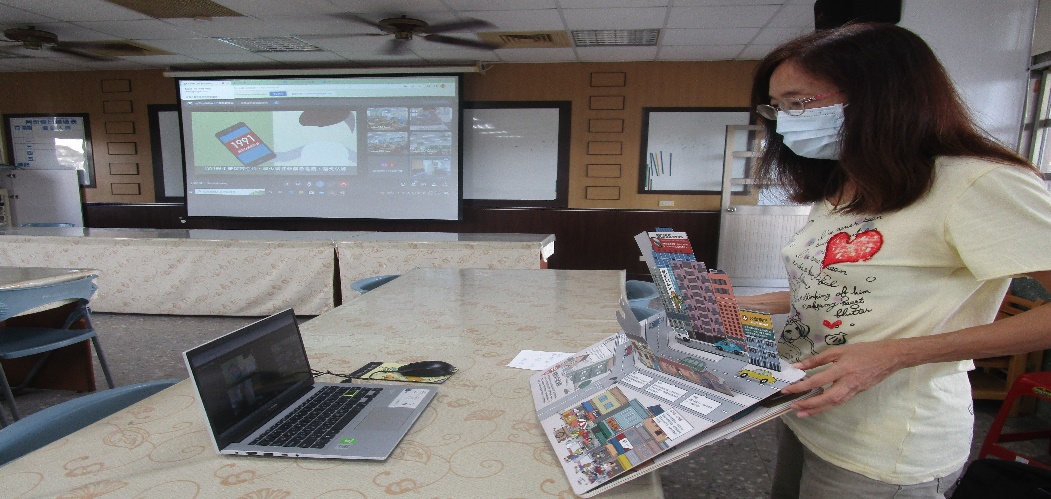 1991 報平安留言平台之運用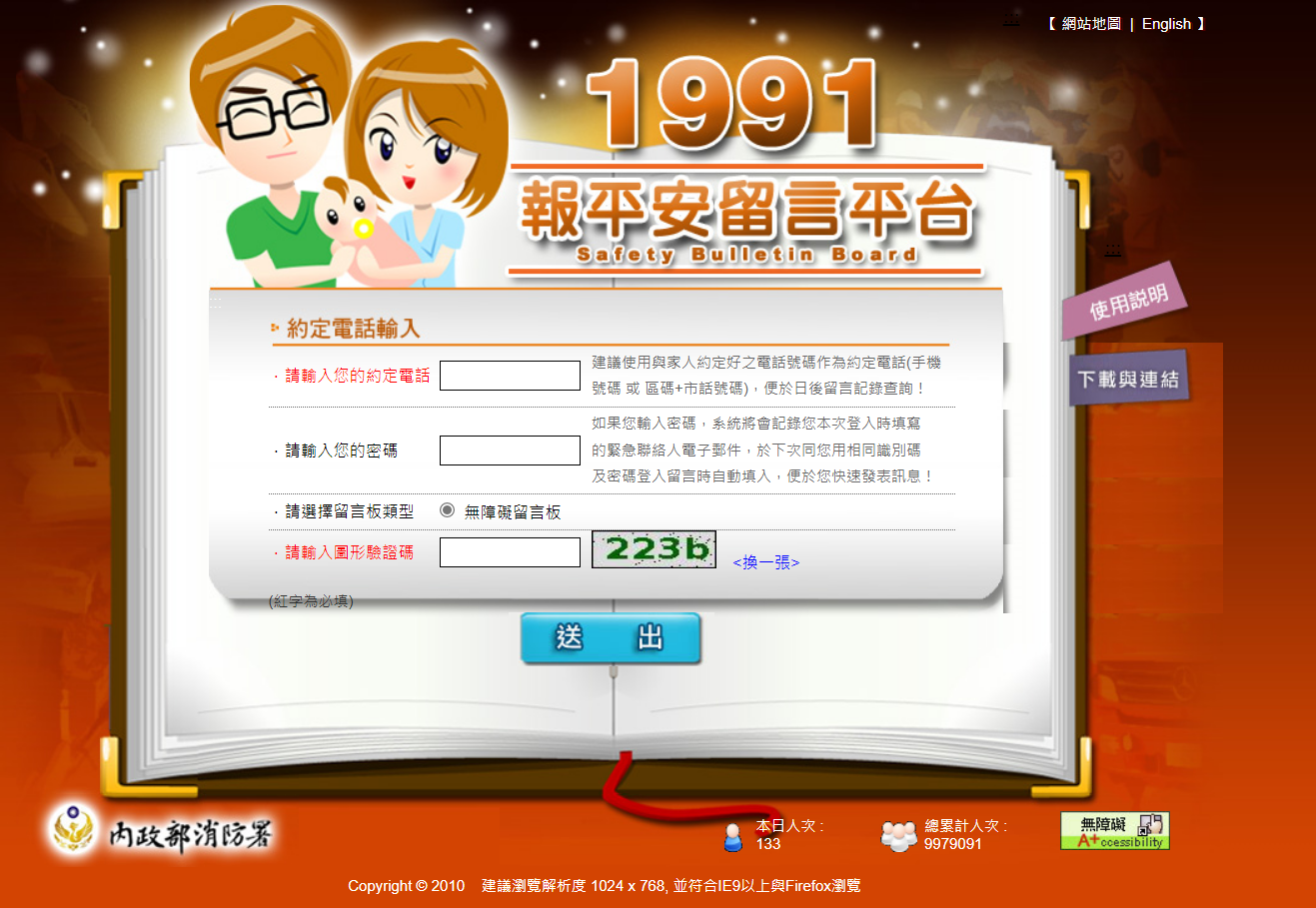 1991 報平安留言平台之運用1991 報平安留言平台之運用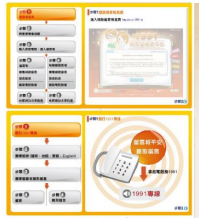 1991 報平安/校網-林森生教園地 https://school.cy.edu.tw/nss/s/lsesweb/index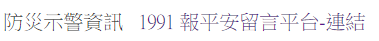 1991 報平安/校網-林森生教園地 https://school.cy.edu.tw/nss/s/lsesweb/index